 　　　　　　　　　　　　　　　　　　　　　　　　２０２１年０６月２０日『イエス様につまずく』　 マルコ Mark ６：１～６１，イエス様の故郷へ行き伝道　Jesus went to his hometown ２，イエス様の教えと力あるわざに驚く　were astonished　３，イエス様につまずく　they took offense at him４，人生の分かれ道　Crossroads 　　　自分の理解でイエス様を判断するか？　　　　神様の恵みにたよるか？　　　　５，信仰と神の業　　he could do no mighty work there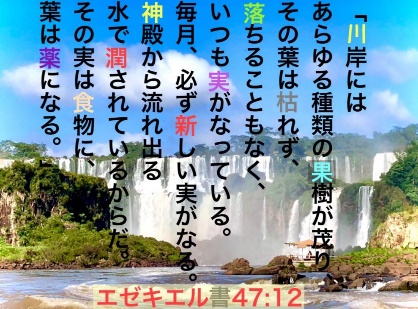 